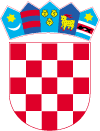 Gradsko vijećeKlasa:URBROJ: 2186/016-03-19-1Lepoglava, 	Na temelju članka 22. Statuta Grada Lepoglave („Službeni vjesnik Varaždinske županije“  broj 6/13, 20/13, 33/13- ispravak, 31/14 – pročišćeni tekst, 6/18, 24/18), Gradsko vijeće Grada Lepoglave na 15. sjednici održanoj __________, donosi IZMJENE P R O G R A M AU  VATROGASTVU,  CIVILNOJ  ZAŠTITI I UDRUGA GRAĐANA  ZA 2019. GODINUI.U Programu u vatrogastvu, civilnoj zaštiti i udruga građana za 2019. godinu („Službeni vjesnik Varaždinske županije“ broj 88/18), točka I. mijenja se i glasi: ''U Proračunu Grada Lepoglave osiguravaju se sredstva za potrebe funkcioniranja Vatrogasne zajednice Grada Lepoglave i tri dobrovoljna vatrogasna društva /Lepoglava, Kamenica, Višnjica/,  a  u skladu sa Zakonom o vatrogastvu i Zakonom o zaštiti od požara, i to:-      za materijalno poslovanje Vatrogasne zajednice,       za troškove poslovanja DVD-a 					         400.000,00 kuna		-      kapitalne investicije – DVD Lepoglava (navalno vozilo)                              50.000,00 kunaenergetska učinkovitost- DVD Višnjica   (vatrogasni dom)                        250.000,00 kuna                           								             ________________________                                                                                	          Ukupno:		         700.000,00 knII.Iza točke III.  dodaje se nova točka IV. koja glasi: ''Revizija procjene ugroženosti od požara                                                                    12.500,00 kuna''III.Iza nove točke IV. dodaje se nova točka V. koja glasi: '' Plan djelovanja Grada Lepoglave u području prirodnih nepogoda                             5.520,00 kuna''IV.Sadašnja točka IV. postaje točka VI.V.Ove Izmjene Programa stupaju na snagu osmog dana od dana objave u Službenom vjesniku Varaždinske županije.                                                                                                PREDSJEDNIK GRADSKOG VIJEĆA  		                         Robert Dukarić